Publicado en 08005 el 26/06/2013 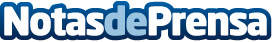 El 65% de los compradores online gasta en moda, nuevo motor del ecommerce•	Moda se convierte en la categoría nº1, seguido de las tradicionales online (entradas y viajes) y con una fuerte subida de tecnología.
•	El 44% de los internautas (11,8 M de usuarios) compra online. De estos, el 65% (7.8 M usuarios) compra moda.
•	62% de usuarios reclaman más innovación digital en las tiendas.
•	PayPal es el medio de pago preferido (50%), seguido de Tarjetas deDatos de contacto:Rubén BastónNota de prensa publicada en: https://www.notasdeprensa.es/el-65-de-los-compradores-online-gasta-en-moda Categorias: E-Commerce Innovación Tecnológica http://www.notasdeprensa.es